Акция «Светлячки памяти»В честь 78-й годовщины освобождения Ленинграда от фашистской блокады, длившейся долгих 872 дня, активисты РДШ МБОУ Висловская СОШ провели мастер-класс  «Светлячки памяти». Блокадный «светлячок» — фосфоресцирующие небольшие значки, которые прикреплялись к одежде и помогали жителям блокадного Ленинграда передвигаться по городу, погрузившемуся в полную темноту в период Великой Отечественной войны. В то же время они не были заметны с воздуха и не привлекали внимание вражеской авиации. По окончании мастер-класса ребята надели изготовленные «светлячки» и почтили  память жертв блокады Ленинграда минутой молчания.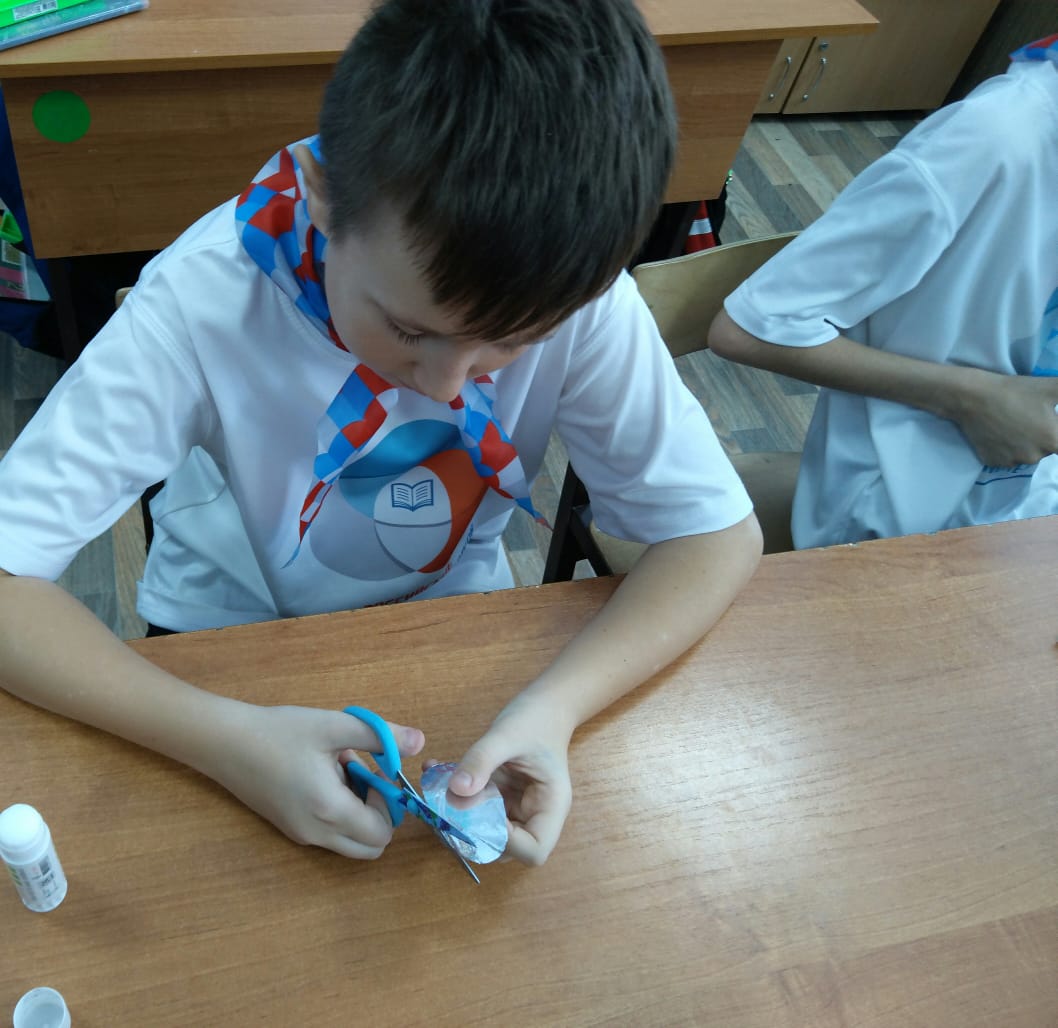 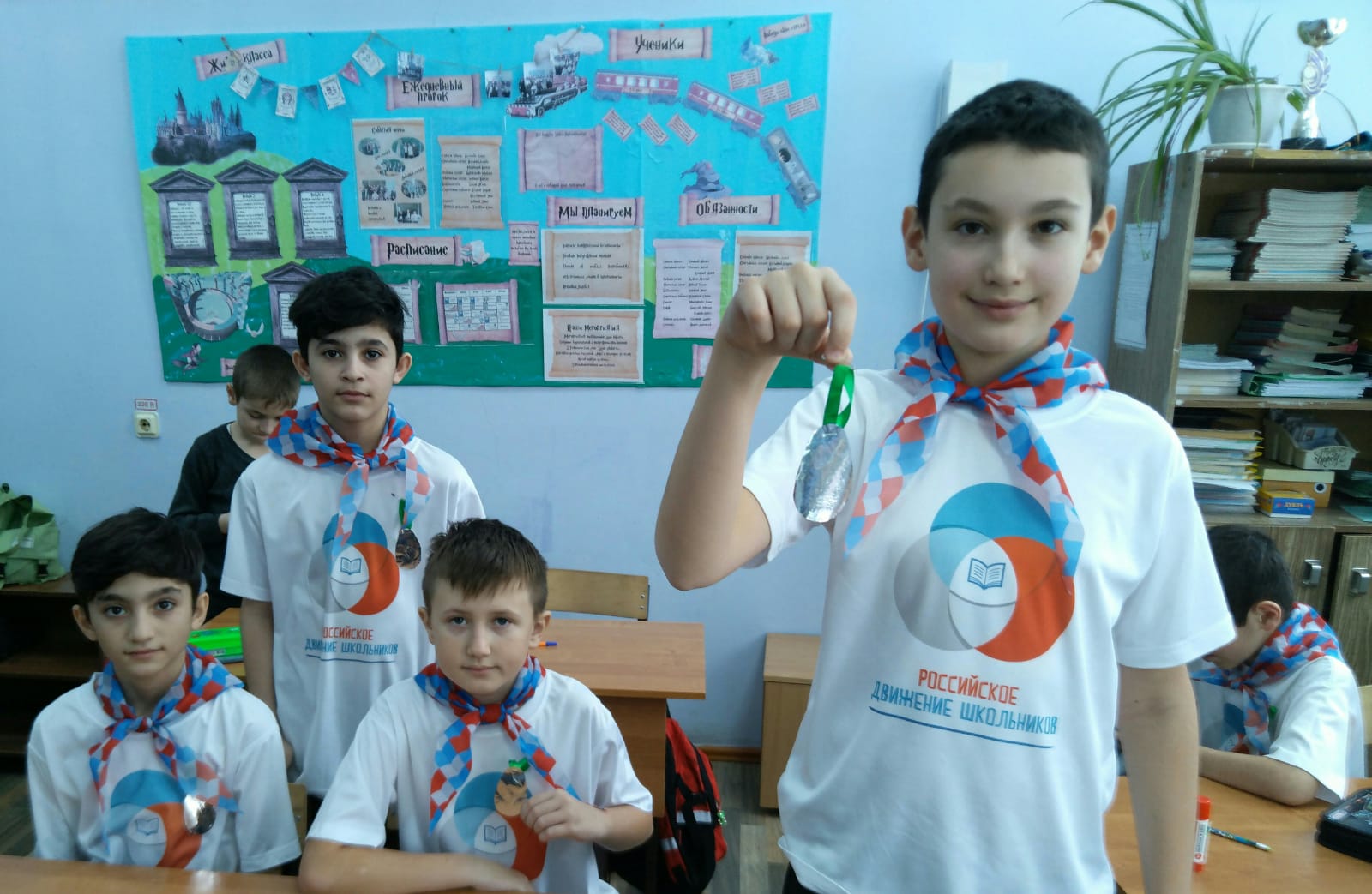 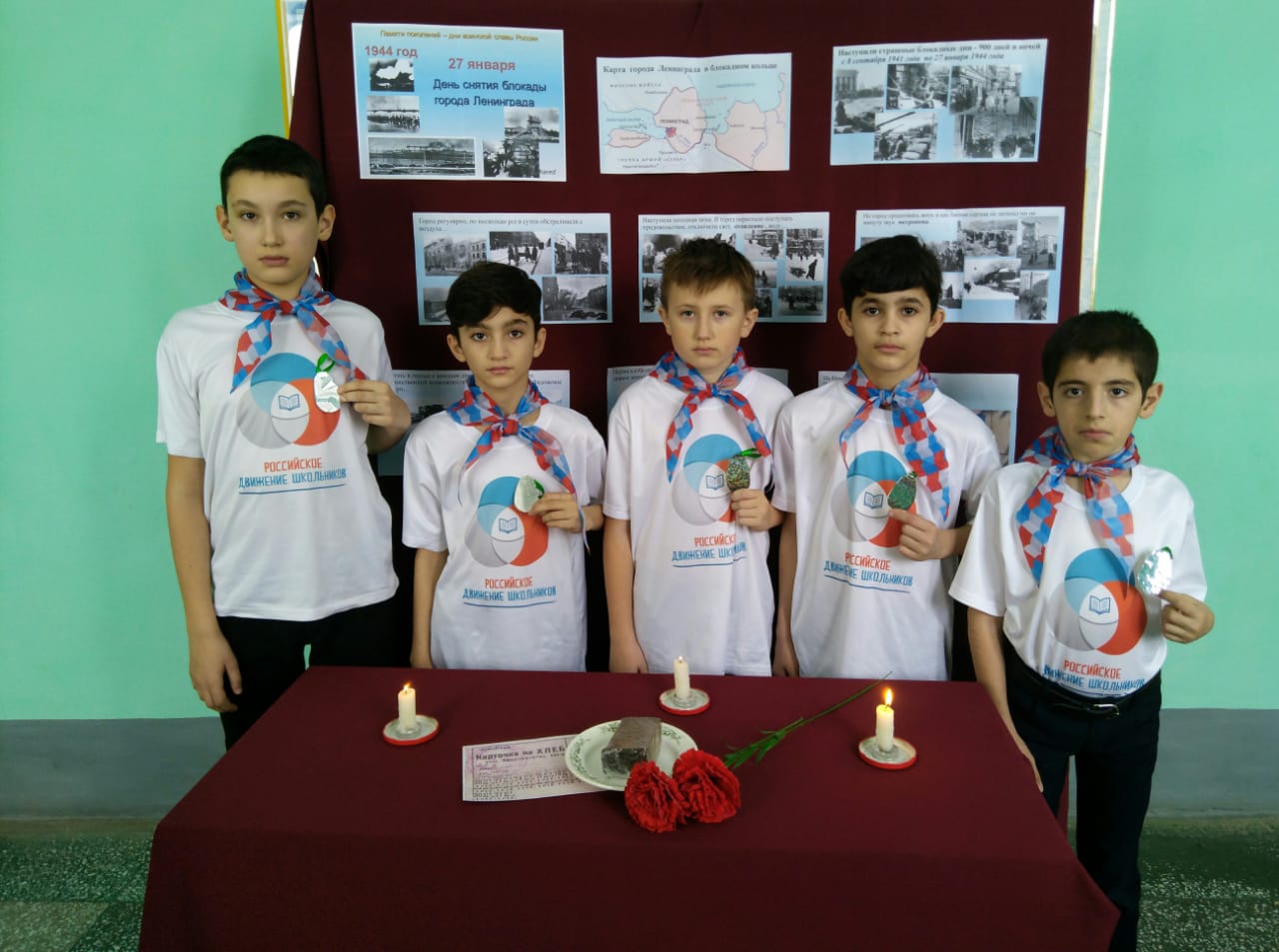 